TECHNICKÁ UNIVERZITA V LIBERCIPROGRAM ERASMUS+STUDIJNÍ POBYTÚČASTNICKÁ SMLOUVA PRO MOBILITU STUDENTŮ NA STUDIJNÍ POBYTMEZI PROGRAMOVÝMI ZEMĚMIuzavřená v souladu s § 1746 odst. 2 zák. č. 89/2012 Sb. občanského zákoníku č. _____ /2019-22(uvádějte ve veškeré korespondenci)1. Technická univerzita v Liberci – fakulta 		se sídlem Studentská 1402/2, 461 17, Liberec I – Staré město	IČ: 46747885	tel.: +420 485 351 111	e-mail: 	 	zastoupenou děkanem 	ERASMUS+ ID kód: CZ LIBEREC01	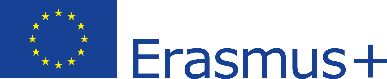 	dále jen „vysílající instituce“ a2. Jméno a příjmení: 	  	trvalé bydliště: 		datum narození: 	státní příslušnost: 		tel.: 	e-mail: 		pohlaví: 		kontakt pro krizové situace: 		typ studia: 	studijní cyklus: 	ročník: 		obor studia: 		počet let ukončeného vysokoškolského studia: 		kód ISCED-F (Field of education): 		bankovní spojení:	číslo účtu: 	měna, ve které je účet veden: 	adresa banky: 		dále jen „oprávněný příjemce“se dohodli na následujících zvláštních podmínkách a přílohách:	Příloha I	Přiznání finančních prostředků oprávněnému příjemci	Příloha II	Všeobecné smluvní podmínky	Příloha III	Kvalifikační podmínky programu Erasmus+ pro studijní pobyty	Příloha IV	Studijní smlouva pro studijní pobyt (Learning Agreement for Studies)	Příloha V	Erasmus+ Charta studenta	Příloha VI	On-line Evidenční listVýše uvedené přílohy jsou nedílnou součástí této účastnické smlouvy (dále jen „smlouva“).SMLUVNÍ PODMÍNKYČLÁNEK 1 – PŘEDMĚT SMLOUVYÚčelem této smlouvy je stanovení závazků vyplývajících z realizace studijního pobytu oprávněného příjemce v zahraničí v rámci programu Erasmus+.Vysílající instituce poskytne finanční podporu oprávněnému příjemci, aby se zúčastnil studijního pobytu.Oprávněný příjemce se zavazuje uskutečnit studijní pobyt v zahraničí a splnit studijní plán uvedený ve studijní smlouvě, která je přílohou IV, za což nese osobní odpovědnost.Oprávněný příjemce prohlašuje, že byl obeznámen se všemi opatřeními, které se mobility týkají; bere podmínky této dohody na vědomí a souhlasí s nimi.Oprávněný příjemce prohlašuje, že splňuje Kvalifikační podmínky programu Erasmus+ pro studijní pobyty uvedené v příloze III.Oprávněný příjemce bude po celou dobu studijního pobytu v zahraničí studentem vysílající instituce.Oprávněný příjemce prohlašuje, že pro výjezd na mobilitu bere v úvahu všechna opatření, která vyplývají z nařízení vlády ČR a opatření ministerstev a nařízení nebo jiných opatření vlády přijímající země.  ČLÁNEK 2 – PLATNOST SMLOUVY2.1	Smlouva vstupuje v platnost dnem jejího podpisu poslední ze smluvních stran a končí nejpozději splněním závazků smluvních stran.2.2	Oprávněné aktivity mohou probíhat v období od 1. 6. 2019 do 31. 5. 2021.ČLÁNEK 3 – SPECIFIKACE STUDIJNÍHO POBYTU3.1	Oprávněný příjemce se zavazuje uskutečnit studijní pobyt od ____________ do ____________, 
tj. celkem ______ dní. Datum zahájení mobility odpovídá prvnímu dni, kdy je vyžadována přítomnost účastníka v přijímající instituci nebo na jazykovém kurzu. Datum ukončení zahraniční mobility odpovídá poslednímu dni, kdy je vyžadována přítomnost účastníka v přijímající instituci.3.2	Studijní pobyt se uskuteční v následující instituci:	Název přijímající instituce: 		Adresa: 		Země: 	Erasmus+ ID kód: 	3.3	Celková délka trvání mobility, včetně předchozí účasti v Programu celoživotního vzdělávání v rámci podprogramu Erasmus+ nesmí překročit 12 měsíců během jednoho studijního cyklu.3.4	Požadavek na prodloužení doby pobytu bude předložen alespoň jeden měsíc před koncem mobility.3.5	Na výpisu studijních výsledků – Transcript of Records (nebo na prohlášení připojeném k těmto dokumentům) – bude uvedeno potvrzené datum zahájení a ukončení mobility.ČLÁNEK 4 – FINANCOVÁNÍ STUDIJNÍHO POBYTU4.1	Oprávněný příjemce obdrží na období od ____________ do ____________ tj. ____ měsíců 
a ____ dní finanční podporu, která činí ______ EUR, což odpovídá ______ EUR na 30 dní.  	Částka na dobu trvání mobility se stanoví vynásobením počtu měsíců mobility uvedených v článku 4.1 a odpovídající sazby na měsíc pro příslušnou hostitelskou zemi. V případě neúplných měsíců 
se finanční podpora vypočítá vynásobením počtu dní v neúplném měsíci a 1/30 jednotkových nákladů na měsíc.4.2	Finanční podporou oprávněného příjemce se rozumí:		 Finanční podpora ze zdroje EU Erasmus+		 Nulový grant ze zdroje EU (EU zero-grant)		 Finanční podpora ze zdroje EU Erasmus+ v kombinaci se dny s nulovým grantem4.3	Finanční podpora zahrnuje:		 Podporu účastníka se specifickými potřebami		 Finanční podporu studentům pocházejícím ze znevýhodněného socio-ekonomického prostředí  
 	[dle definice stanoveného národní agenturou]4.4	Náhrada nákladů vzniklých v souvislosti s podporou účastníků se specifickými potřebami, je-li 
to relevantní, bude vycházet z podkladů poskytnutých účastníkem.4.5	Finanční příspěvek nesmí být použit na krytí obdobných nákladů, které jsou již financovány 
ze zdrojů EU.4.6	Nehledě na článek 4.5 je finanční příspěvek slučitelný s jakýmkoliv jiným zdrojem financování včetně příjmů, jež účastník mohl získat prací nad rámec svého studijního pobytu, vykonává-li činnosti uvedené v příloze I.4.7	Účastník obdrží finanční podporu ze zdroje EU Erasmus+ na ____ měsíců a ____ dnů. Účastníkům z výběrového řízení pro výzvu 2021, jejichž výjezd je financován z výzvy 2019, bude rozdíl mezi tarify dofinancován z prostředků MŠMT.4.8	Finanční podpora nebo její část musí být vrácena, dojde-li k porušení podmínek smlouvy účastníkem. Ukončí-li účastník smlouvu ještě před vypršením její platnosti nebo nedodržuje-li smlouvu podle pravidel, musí vrátit tu část finanční podpory, která mu již byla vyplacena, neexistuje-li jiná dohoda s vysílající organizací. Není-li účastník schopen dokončit svou mobilitu, jak je uvedeno v příloze I, z důvodu vyšší moci, má účastník nárok alespoň na část finanční podpory odpovídající skutečné době trvání mobility. Veškeré zbývající prostředky musí být vráceny, neexistuje-li jiná dohoda s vysílající institucí. Takové případy budou nahlášeny vysílající institucí 
a odsouhlaseny národní agenturou.4.9	Výše stipendia se řídí tabulkou přidělovaných stipendií a grantů programu Erasmus+ na relevantní období.4.10	Stipendium představuje příspěvek na zvýšené životní náklady během pobytu v zahraničí.ČLÁNEK 5 – PLATEBNÍ PODMÍNKY5.1	Do 30 kalendářních dnů po podpisu smlouvy oběma smluvními stranami, a nejpozději v den zahájení mobility nebo po obdržení potvrzení o příjezdu, obdrží účastník zálohu ve výši 
70 % až 100 % částky na semestr (stanovená ve článku 4). V případě, že účastník neposkytne požadované podklady včas (dle harmonogramu vysílající instituce), může být výjimečně provedena pozdější platba zálohy.5.2	Je-li platba v rámci článku 5.1 nižší než 100 % maximální výše grantu, on-line podání závěrečné zprávy účastníka (EU Survey) a on-line hodnocení jazykových znalostí na konci mobility se bude považovat za žádost účastníka o doplatek. Instituce má 45 kalendářních dnů na provedení platby doplatku nebo vystavení příkazu k vratce.ČLÁNEK 6 – POJIŠTĚNÍ6.1	Účastník se zavazuje, že si na dobu studijního pobytu v zahraničí zajistí pojištění léčebných výloh platné pro cílovou zemi.6.2	Potvrzení o zajištění zdravotního pojištění bude součástí této smlouvy. [Základní krytí obvykle poskytuje národní zdravotní pojištění účastníka i během jeho pobytu v jiné zemi EU prostřednictvím Evropského průkazu zdravotního pojištění. Výše krytí Evropského průkazu zdravotního pojištění nebo soukromého pojištění však nemusí být dostatečná, zvláště v případě repatriace či specifického lékařské výkonu. V takovém případě může být vhodné doplňkové soukromé pojištění. Vysílající instituce studenta nese odpovědnost za obeznámení účastníka s problematikou zdravotního pojištění.]ČLÁNEK 7 – ON-LINE JAZYKOVÁ PODPORA7.1	Je-li hlavním jazykem výuky angličtina, bulharština, čeština, dánština, estonština, finština, francouzština, chorvatština, irština, italština, lotyština, litevština, maďarština, maltština, němčina, nizozemština, polština, portugalština, řečtina, rumunština, slovenština, slovinština, španělština nebo švédština, je účastník povinen provést, s výjimkou rodilých mluvčích, on-line vyhodnocení jazykových znalostí před zahájením mobility a na jejím konci, nebo v termínech odsouhlasených s vysílající institucí. Oprávněný příjemce s úrovní C2 dosažené na základě vstupního jazykového testování je vyjmut z povinnosti absolvovat závěrečné jazykové testování. Dokončení on-line hodnocení před odjezdem je nezbytným předpokladem pro mobilitu, s výjimkou řádně odůvodněných případů.	Student se zúčastní On-line Linguistic Support (OLS) jazykového kurzu, jakmile získá přístup 
do systému a vynaloží veškeré úsilí, aby službu co nejlépe využil. Student neprodleně uvědomí instituci ještě před prvním přihlášením se do kurzu, není-li schopen zúčastnit se ho. 7.2	Oprávněný příjemce se zúčastní on-line jazykového kurzu v hlavním jazyce výuky dle provedeného on-line hodnocení na základě licence za účelem přípravy na zahraniční mobilitu. Účastník neprodleně uvědomí instituci, není-li schopen zúčastnit se on-line kurzu.ČLÁNEK 8 – AKADEMICKÉ UZNÁNÍ STUDIJNÍHO POBYTU8.1	Před odjezdem do zahraničí si oprávněný příjemce sestaví konkrétní studijní plán na přijímající instituci, který v písemné podobě předloží ke schválení vysílající a přijímající instituci. Schválením tohoto studijního plánu a přijetím dalších podmínek jak vysílající, tak přijímající institucí, 
tak oprávněným příjemcem vznikne tzv. studijní smlouva, která je pro všechny tři strany závazná. Minimální počet získaných kreditů je 18 z 30/semestr.8.2	Podpisem studijní smlouvy vysílající instituce prohlašuje, že:		- souhlasí se zvoleným studijním plánem oprávněného příjemce na přijímající instituci;		- zvolený studijní plán není v rozporu s osnovami studijního programu oprávněného 
 	příjemce na vysílající instituci;		- zajistí plné uznání studia absolvovaného na přijímající instituci jako řádné součásti studia
 	na vysílající instituci. Toto uznání může být odmítnuto pouze tehdy, když oprávněný 
 	příjemce nesplní schválený studijní plán stanovený ve studijní smlouvě.ČLÁNEK 9 – POVINNOSTI OPRÁVNĚNÉHO PŘÍJEMCE BĚHEM POBYTUPovinností opravného příjemce je:Splnit schválený studijní plán na přijímající instituci, tzn. splnit minimální požadavky stanovené 
ve studijní smlouvě.Zajistit, aby všechny změny ve studijní smlouvě byly písemně odsouhlaseny jak přijímající, 
tak vysílající institucí. V případě změn ve studijní smlouvě po příjezdu studenta na přijímající instituci nejpozději do jednoho měsíce od zahájení studia.ČLÁNEK 10 – POVINNOSTI OPRÁVNĚNÉHO PŘÍJEMCE PO UKOČENÍ POBYTUOprávněný příjemce se po ukončení studijního pobytu zavazuje předložit kanceláři Erasmus+ TUL 
a dle požadavku své fakultě následující dokumentaci:Originální vyhotovení potvrzení o délce studijního pobytu (Confirmation of Erasmus+ Study Period). Tento dokument obsahuje potvrzení přijímající instituce o skutečné délce studijního pobytu a oprávněný příjemce jej předloží do 15 dní po ukončení pobytu.Kopii přehledu dosažených výsledků/výpisu známek (Transcript of Records). Tento dokument musí být v souladu se studijní smlouvou vč. všech jejích případných změn a oprávněný příjemce jej předloží do 45 dní po ukončení pobytu nebo nejpozději do 31.5.2022 (co nastane dříve). Závěrečnou zprávu ze studijního pobytu (EU Survey) v on-line aplikaci Evropské komise. Přístup k této zprávě obdrží oprávněný příjemce na svůj kontaktní e-mail následující den po ukončení pobytu. Závěrečnou zprávu následně vyplní a odešlo do 15 dní po ukončení pobytu. Od oprávněných příjemců, kteří nevyplní a neodešlou on-line závěrečnou zprávu (EU Survey), může jejich instituce vyžadovat částečné nebo úplné vrácení finanční podpory.Účastníkovi může být zaslán doplňující dotazník za účelem získání úplné zprávy o uznání výsledků studia.On-line hodnocení jazykových znalostí na konci mobility v termínech odsouhlasených s vysílající institucí.ČLÁNEK 11 – NAVRÁCENÍ PŘIDĚLENÉHO STIPENDIA11.1	Oprávněný příjemce souhlasí s tím, že TUL může požadovat:- navrácení poměrné části stipendia v případě zkrácení zahraničního studijního pobytu, 
oprávněnému příjemci je přiznán nárok na skutečnou délku studijního pobytu ve dnech, všechny zbývající prostředky je povinen vrátit;- navrácení celého přiděleného stipendia nebo poměrné části v případě, že oprávněný příjemce nesplní schválený studijní plán a/nebo minimální počet 18 ECTS kreditů 
za semestr;- navrácení celého přiděleného stipendia nebo poměrné části, pokud doklady stanovené v článcích 8 a 9 této dohody nebudou předloženy v uvedeném termínu.11.2	Vysílající instituce posoudí okolnosti, které u oprávněného příjemce mohly ve výše uvedených případech nastat a určí výši částky, kterou bude oprávněný příjemce povinen vrátit.11.3	Výše uvedená ustanovení odstavů neplatí, pokud oprávněnému příjemci v řádném splnění povinností zabránila tzv. „vyšší moc“, tj. prokazatelně nepředvídatelná a výjimečná událost 
či okolnost, kterou nemohl ovlivnit a nevznikla jeho pochybením či nedbalostí, a kterou neprodleně po zjištění ohlásil koordinátorům programu Erasmus+ na domácí fakultě a zahraničnímu oddělení TUL. V rámci hospodárnosti je také nutné zajistit minimalizaci případných ztrát s ohledem na riziko, které se dá předpokládat (např. lepší pojištění letenek, neplatit nájemné na mnoho měsíců dopředu, vždy mít potvrzení o platbě, smlouvu s ubytovatelem aj.). V případě nastalé vyšší moci nebude možné akceptovat čestná prohlášení a podobná neformální potvrzení. ČLÁNEK 12 – ROZHODNÉ PRÁVO12.1	Smlouva se řídí právním řádem České republiky.12.2	Příslušný soud určený v souladu s příslušnými vnitrostátními právními předpisy je výlučně příslušný 
rozhodovat v jakýchkoliv sporech mezi institucí a účastníkem ohledně výkladu, uplatňování nebo platnosti této smlouvy, pokud takový spor nelze vyřešit dohodou obou stran.ČLÁNEK 13 – ZÁVĚREČNÉ USTANOVENÍ13.1	Tato dohoda může být změněna pouze vzestupně číslovanými písemnými dodatky, podepsanými oběma smluvními stranami. V dané souvislosti se strany zejména zavazují uzavřít dodatek k této smlouvě v případě, kdy bude nezbytné smluvní vztah založený touto dohodou upravit dle podmínek uzavřené grantové smlouvy programu Erasmus+ pro akademický rok 2019/2020, s prodloužením na akademický rok 2020/2021/2022. Dodatek dle předchozí věty se oprávněný příjemce zavazuje uzavřít nejpozději do 10 pracovních dnů poté, co bude k takovému jednání vyzván ze strany vysílající instituce.Dohoda je vyhotovena ve třech exemplářích majících platnost originálu, přičemž po jednom vyhotovení
obdrží kancelář Erasmus+ TUL, děkanát fakulty a oprávněný příjemce.Děkan -TUL: 	Koordinátor TUL:	Oprávněný příjemce:	Ing. Radka Přeučilová	____________________	____________________	____________________Podpis	Podpis	Podpis____________	____________	____________Datum	Datum	DatumPŘÍLOHA I k účastnické smlouvě: ____________________Přiznání finančních prostředků oprávněnému příjemciV Liberci dne:Příkazce operace						Správce rozpočtuPŘÍLOHA IIVšeobecné podmínkyČlánek 1: Odpovědnost za škoduKaždá ze stran této smlouvy zprostí druhou stranu jakékoliv občanskoprávní odpovědnosti 
za škody vzniklé jí nebo jejím zaměstnancům v důsledku plnění této smlouvy, pokud tyto škody nejsou důsledkem závažného a úmyslného pochybení druhé smluvní strany nebo jejích zaměstnanců.Česká národní agentura, Evropská komise nebo jejich zaměstnanci nenesou odpovědnost v případě nárokované pojistné události v rámci této smlouvy v souvislosti s jakoukoliv škodou vzniklou v průběhu mobility. V důsledku toho česká národní agentura nebo Evropská komise nevyhoví žádné žádosti o náhradu škody doprovázející tento vznesený nárok. Článek 2: Ukončení smlouvyV případě, že účastník neplní některou z povinností vyplývajících z této smlouvy, a to bez ohledu na důsledky v souladu s příslušnými právními předpisy, je instituce legálně oprávněna vypovědět nebo odstoupit od smlouvy bez jakékoliv další právní formality, nepodnikne-li účastník kroky k nápravě do jednoho měsíce 
od obdržení oznámení doporučeným dopisem.Ukončí-li účastník smlouvu ještě před vypršením její platnosti nebo nedodržuje-li smlouvu podle pravidel, musí vrátit tu část finanční podpory, která mu již byla vyplacena, neexistuje-li jiná dohoda s vysílající organizací.V případě ukončení smlouvy účastníkem z důvodu „vyšší moci“, tj. nepředvídatelné výjimečné situace nebo události mimo kontrolu účastníka a není-li následkem jeho pochybení 
či nedbalosti, má účastník nárok alespoň na část finanční podpory odpovídající skutečné době trvání mobility. Veškeré zbývající prostředky musí být vráceny, neexistuje-li jiná dohoda s vysílající organizací.Článek 3: Ochrana osobních údajůVeškeré osobní údaje obsažené ve smlouvě 
se zpracovávají v souladu s nařízením (ES) 
č. 2018/1725 Evropského parlamentu a Rady 
o ochraně fyzických osob v souvislosti 
se zpracováním osobních údajů orgány 
a institucemi EU, a o volném pohybu těchto údajů. Tyto údaje musí být zpracovávány výhradně v souvislosti s plněním smlouvy 
a následnými aktivitami v souladu s předmětem této smlouvy ze strany vysílající instituce, národní agentury a Evropské komise, aniž by byla dotčena možnost předat údaje orgánům odpovědným 
za kontrolu a audit v souladu s právními předpisy EU (Evropský účetní dvůr nebo Evropský úřad 
pro boj proti podvodům – OLAF).Účastník může na základě písemné žádosti získat přístup ke svým osobním údajům a opravit informace, které jsou nepřesné nebo neúplné. Jakékoliv dotazy ohledně zpracování svých osobních údajů by měl směřovat na vysílající instituci a/nebo národní agenturu. Účastník může podat stížnost proti zpracování svých osobních údajů u Evropského inspektora ochrany údajů, pokud jde o použití údajů Evropskou komisí.Článek 4: Kontroly a auditySmluvní strany se zavazují poskytovat jakékoliv podrobné informace vyžádané Evropskou komisí, českou národní agenturou nebo jiným externím subjektem pověřeným Evropskou komisí nebo českou národní agenturou ke kontroly řádné realizace mobility a ustanovení této smlouvy.Země, městoPočet dníGS 2021-22 
(zdroj: 10020)GS 2019-20 
(zdroj: EC 6__)Paušální částka stipendia na 1 měsícCelkem v EURPřed mobilitouDoplatek